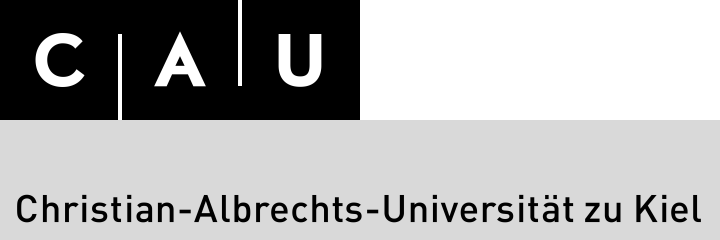 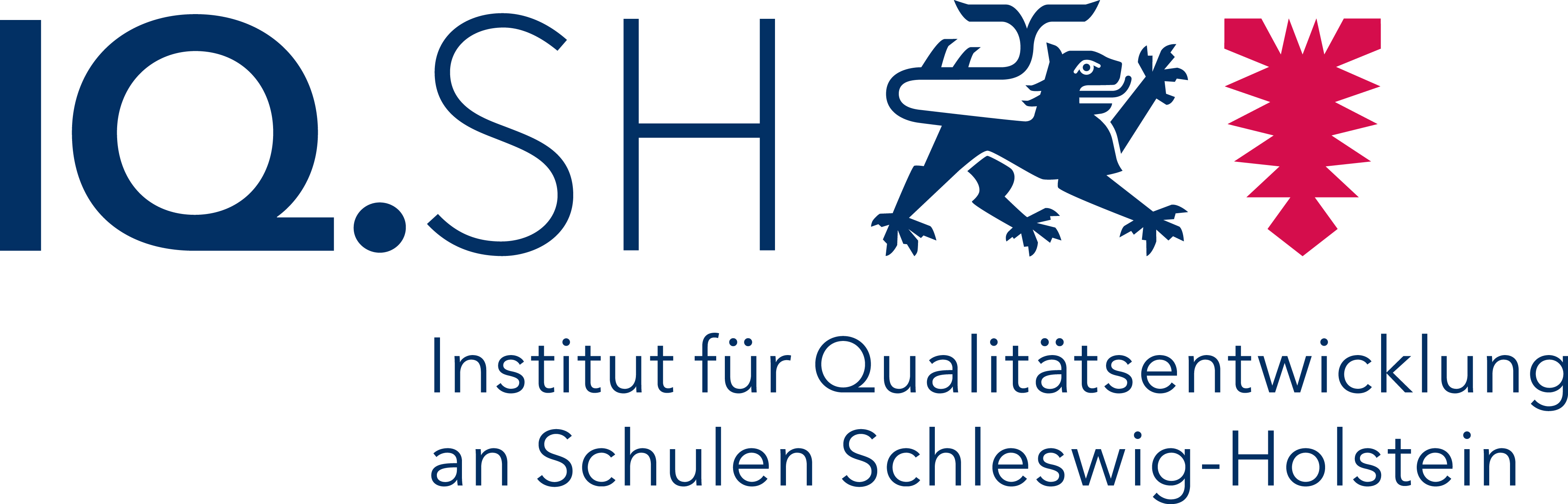 Information und Einwilligungserklärung zum Projekt „Unterrichtsvideos in der Lehrerinnen- und Lehrerbildung“Sehr geehrte Frau (Sehr geehrter Herr) (Name einfügen), mit dem Projekt „Unterrichtsvideos in der Lehrerinnen- und Lehrerbildung“ wollen IQSH und CAU einen Beitrag dazu leisten, die Aus- und Fortbildung der Lehrerinnen und Lehrer zu verbessern. Dabei soll Lehrkräften in der ersten und zweiten Phase der Ausbildung mit Unterrichtsvideos dabei geholfen werden, sich optimal auf ihren Beruf vorzubereiten und guten Unterricht zu machen. Auch für die Fortbildung von Lehrkräften in der Berufsphase sowie zu wissenschaftlichen Forschungszwecken können die Videos genutzt werden.Dazu würden wir gerne in der Klasse (Klassenname) am (Datumsangabe) eine Unterrichtsstunde mit Kameras und Mikrofonen filmisch dokumentieren mit dem Ziel, typische Unterrichtsphasen und Stundenverläufe sowie bestimmte Aspekte des Lehrerverhaltens aufzuzeichnen. Dafür brauchen wir eine Erlaubnis von Ihnen und Ihrem Kind.Dieses Vorhaben ist mit der Schulleitung, Frau/Herrn #Name Schulleitung, und der Klassenlehrkraft, #Name Lehrkraft, abgesprochen und soll im #Monat Jahr stattfinden. Der genaue Termin wird Ihnen noch mitgeteilt.Bitte lesen Sie die folgenden Erklärungen sorgfältig durch. Bei Rückfragen oder Verständnisschwierigkeiten können sie sich gerne bei den oben rechts genannten Projektleitern melden.Ihre Einwilligung ist freiwillig. Für Ihr Kind entstehen keine Nachteile, wenn Sie die Einwilligung nicht erteilen. Wenn Sie damit einverstanden sind, dass Ihr Kind an der Aufzeichnung teilnimmt, unterschreiben Sie bitte die Einwilligungserklärung und geben Sie diese bitte bis zum (Datum) an #Stelle/Person (je nach Absprache) unterschrieben zurück. Wenn Sie nicht wollen, dass Aufnahmen von Ihrem Kind gemacht werden, können Sie am Ende dieses Textes „nicht einverstanden“ ankreuzen. Ihr Kind hat auch nach der Videoaufzeichnung jederzeit die Möglichkeit, die Einwilligung ohne Angabe von Gründen zurück zu ziehen. In diesem Fall entstehen Ihrem Kind ebenfalls keine Nachteile. In diesem Fall wird Ihr Kind im bereits aufgenommenen Videomaterial unverzüglich unkenntlich gemacht. Mit freundlichen Grüßen und auf Ihre Mitarbeit hoffendProf. Dr. Thilo Kleickmann		Gerhard Tanski, StR i.H.  	    Sebastian Marcks, OStRHinweise zum DatenschutzAußer der Videoaufzeichnung der Unterrichtsstunde werden keine weiteren personenbezogenen Daten der Schülerinnen und Schüler (z.B. vollständiger Name, Geburtsdatum) erhoben.Die Aufzeichnung der Unterrichtsvideos und die Erhebung der sonstigen personenbezogenen Daten ist mit dem Ziel verbunden, die Kompetenzentwicklung zukünftiger Lehrerinnen und Lehrer zu fördern. Dazu werden die Videos und ggf. sonstige personenbezogenen Daten (wie z.B. die Nennung des Vornamens) auf einem streng zugangsbeschränkten Online-Videoportal bereitgestellt. Zugang haben dort nur (1) das wissenschaftliche Personal im Projekt, (2) Lehrende am IQSH, an der Christian-Albrechts-Universität Kiel sowie an kooperierenden Universitäten und Studienseminaren anderer Bundesländer nach Berechtigungsprüfung und (3) Studierende, Lehrkräfte im Vorbereitungsdienst und in Fortbildungen. Jede Person, die die Videos und die sonstigen Daten in irgendeiner Form nutzt, muss eine schriftliche Vertraulichkeitserklärung abgeben. Diese beinhaltet eine Verpflichtung, die Daten vertraulich und ausschließlich für Zwecke der Ausbildung zu benutzen, sowie ein Verbot, die Daten in irgendeiner Form an Dritte weiterzugeben. Die Datenverarbeitung erfolgt nach den Vorschriften der europäischen Datenschutzgrundverordnung (DSGVO) und des Landesdatenschutzgesetzes Schleswig-Holstein (LDSG) und orientiert sich an forschungsethischen Prinzipien. Das Videomaterial wird auf einem gesondert abgesicherten Server gespeichert. Für die Nutzer der Online-Videoplattform ist es technisch weitestgehend ausgeschlossen und zudem per Nutzungsbedingung verboten, Kopien der Videos zu erstellen. Aus den Videos werden zum Teil schriftliche Transkriptionen erstellt, die als Untertitel für die Videos und auch als zusätzliches Analysematerial dienen. Sämtliche Namen von abgebildeten Personen werden in diesen Transkriptionen pseudonymisiert, d.h. unkenntlich gemacht. Sie haben jederzeit die Möglichkeit, unentgeltlich Auskunft über die von uns gespeicherten Daten zu erhalten. Sie können jederzeit eine Berichtigung der Daten sowie deren Löschung verlangen und Ihre Einwilligung jederzeit bei Herrn Prof. Kleickmann, Herrn Marcks oder bei Herrn Tanski  (Kontaktdaten siehe rechts auf Seite 1) ohne Angabe von Gründen nachteilsfrei widerrufen. In diesem Fall wird Ihr Kind im Videomaterial unverzüglich unkenntlich gemacht.Einwilligungserklärung zur Aufzeichnung von Audio- und VideomaterialProjekt:				Unterrichtsvideos in der Lehrerinnen-					und LehrerbildungAn der technischen Durchführungder Aufnahme Beteiligte:	Name einfügen (wiss. Mitarbeiter / Hilfskräfte / freie Mediengestalter)Durchführungsdatum:	Datum einfügenÜber die Projektziele, die Datennutzung und die ergriffenen Maßnahmen zur Einhaltung der datenschutzrechtlichen Vorgaben wurde ich in den vorherigen Abschnitten informiert. Diese Abschnitte habe ich gelesen, verstanden und ein Exemplar davon erhalten.Mir ist bewusst, dass meinem Kind keine Nachteile durch die Verweigerung entstehen. Ich kann meine Einwilligung jederzeit ohne Angabe von Gründen für die Zukunft widerrufen.Ich erkläre hiermit, dass ich vor den Aufnahmen die Möglichkeit hatte, an das Projektteam Fragen zu stellen. Wenn ich Fragen hatte, wurden diese vollständig beantwortet.Die Einwilligungserklärung existiert in zweifacher Ausfertigung. Das Original (Seite 3) verbleibt bei der Projektleitung, die Kopie (Seite 4) behalten Sie. Die allgemeinen Informationen zum Projekt (Seite 1) und die Hinweise zum Datenschutz (Seite 2) sind nur für Sie.Hiermit willige ich O ein,O nicht ein,dass eine von mir erteilte Unterrichtsstunde gefilmt werden darf und dass die Daten wie oben beschrieben verwendet werden dürfen.____________________________			__________________________	Ort, Datum						Unterschrift Lehrkraft - Exemplar für die Projektleitung - Einwilligungserklärung zur Aufzeichnung von Audio- und VideomaterialProjekt:				Unterrichtsvideos in der Lehrerinnen-					und LehrerbildungAn der technischen Durchführungder Aufnahme Beteiligte:	Name einfügen (wiss. Mitarbeiter / Hilfskräfte / freie Mediengestalter)Durchführungsdatum:	Datum einfügenÜber die Projektziele, die Datennutzung und die ergriffenen Maßnahmen zur Einhaltung der datenschutzrechtlichen Vorgaben wurde ich in den vorherigen Abschnitten informiert. Diese Abschnitte habe ich gelesen, verstanden und ein Exemplar davon erhalten.Mir ist bewusst, dass meinem Kind keine Nachteile durch die Verweigerung entstehen. Ich kann meine Einwilligung jederzeit ohne Angabe von Gründen für die Zukunft widerrufen.Ich erkläre hiermit, dass ich vor den Aufnahmen die Möglichkeit hatte, an das Projektteam Fragen zu stellen. Wenn ich Fragen hatte, wurden diese vollständig beantwortet.Die Einwilligungserklärung existiert in zweifacher Ausfertigung. Das Original (Seite 3) verbleibt bei der Projektleitung, die Kopie (Seite 4) behalten Sie. Die allgemeinen Informationen zum Projekt (Seite 1) und die Hinweise zum Datenschutz (Seite 2) sind nur für Sie.Hiermit willige ich O ein,O nicht ein,dass eine von mir erteilte Unterrichtsstunde gefilmt werden darf und dass die Daten wie oben beschrieben verwendet werden dürfen.____________________________			__________________________	Ort, Datum						Unterschrift Lehrkraft			- Exemplar für die Lehrkraft - 